КРАСНОЯРСКИЙ КРАЙ ИЛАНСКИЙ РАЙОН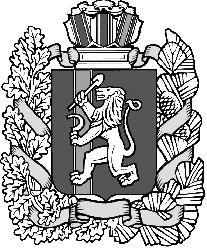           АДМИНИСТРАЦИЯ КАРАПСЕЛЬСКОГО СЕЛЬСОВЕТАПОСТАНОВЛЕНИЕ27.07.2021 г                                    с.Карапсель                                     № 54-пО размещении  печатных  агитационных материалов в период  подготовки  и проведения выборов  депутатов Государственной Думы Федерального Собрания Российской Федерации восьмого созыва, Законодательного Собрания  края  на территории  Карапсельского  сельсоветаРуководствуясь  статьей 63  Федерального закона "Об основных гарантиях избирательных прав и права на участие в референдуме граждан Российской Федерации", статьей 80  Федерального закона "О выборах депутатов Государственной Думы Федерального Собрания Российской Федерации", Уставным законом Красноярского края от 21 апреля 2016 года N 10-4435 «О выборах депутатов Законодательного Собрания Красноярского края»                                                      ПОСТАНОВЛЯЮ:         1. Определить места для размещения агитационных печатных материалов кандидатами и избирательными объединениями  в период подготовки и проведения выборов  депутатов Государственной Думы Федерального Собрания Российской Федерации восьмого созыва, Законодательного Собрания  края  на территории  Карапсельского  сельсовета:        с.Карапсель – магазины, школа,        д.Ловать –  магазин,        д.Степаново – магазин,  ларьки,        д.Красный Хлебороб – магазин- с согласия собственников, владельцев указанных объектов.        2.  Запрещается размещать агитационные материалы на памятниках, обелисках, зданиях, имеющие историческую  архитектурную ценность, в помещениях избирательных комиссий ближе  от входа избирательных участков.       3. Контроль за выполнением  постановления оставляю за собой.       4. Постановление  вступает в силу со дня его подписания и подлежит опубликованию в газете «Карапсельский вестник» и на официальном сайте Карапсельского сельсовета.Глава  сельсовета                                                                       И.В.Букатич